The Parts of a Regular/Standard Database Citation      MLA 8th ed.     EHS Library  author’s name, reversed                                       title of article, in quotes        (OMIT IF NOT GIVEN)        Beans, Beau. “Characterization in Beloved.”           title of  book or mag, italicized                         editor, if given (skip if not)             (This should be underlined when hand-written.)                              Studies in the Novel, edited by Ken Dahl,   any additional publication info.                   name of database, italicized(possibly including date and p. #s)             (This should be underlined when hand-written.)                                   vol 341. Gale Literature Resource Center,                      shortened URL                                                                                      REMOVE any protocol and path                           link.gale.com.         information from the URL, plus access date,                                                                                           unless requested by your teacher.                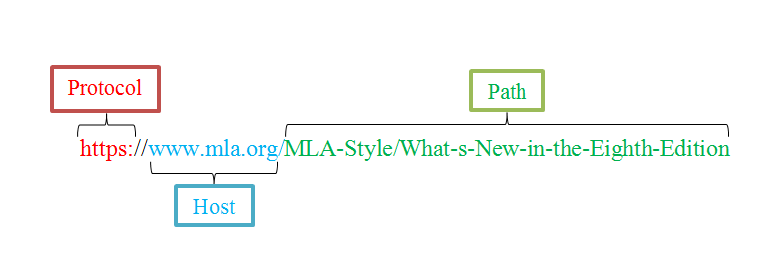 